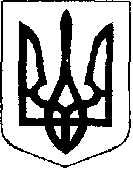 У К Р А Ї Н АЖовківська міська радаЛьвівського району Львівської області__-а сесія VIІІ-го демократичного скликання	         РІШЕННЯвід                      2021 р.    № _______	м. ЖовкваПро надання дозволу на розроблення детального плану території земельної ділянки для будівництва та обслуговування будівель закладів культурно-просвітницького обслуговування по вул. Б. Хмельницького, 113 а в с. Стара Скварява  Львівського (Жовківського) району Львівської області           Розглянувши заяву старости села Стара Скварява Марушка Михайла Васильовича та долучені документи,  керуючись  ст. 12, 39 Земельного Кодексу України, ст. 19, 24 Закону України «Про регулювання містобудівної діяльності», ст. 26 Закону України «Про місцеве самоврядування в Україні», враховуючи висновок постійної комісії з питань земельних відносин, земельного кадастру, планування території, будівництва, архітектури, охорони пам’яток, історичного середовища, природокористування та охорони довкілля,  Жовківська міська радаВ И Р І Ш И Л А:1.  Надати дозвіл на розроблення детального плану території земельної ділянки для будівництва та обслуговування будівель закладів культурно-просвітницького обслуговування по вул. Б. Хмельницького, 113 а в с. Стара Скварява  Львівського (Жовківського) району Львівської області.2.   Виконкому міської ради виступити замовником  детального плану території земельної ділянки для будівництва та обслуговування будівель закладів культурно-просвітницького обслуговування по вул. Б. Хмельницького, 113 а в с. Стара Скварява  Львівського (Жовківського) району Львівської області.3.  Контроль за виконанням рішення покласти на комісію з питань земельних відносин, земельного кадастру, планування території, будівництва, архітектури, охорони пам’яток, історичного середовища, природокористування та охорони довкілля (Креховець З.М.).Міський голова						Олег ВОЛЬСЬКИЙ